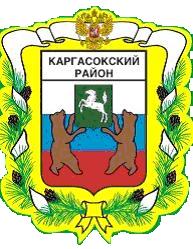 МУНИЦИПАЛЬНОЕ ОБРАЗОВАНИЕ «Каргасокский район»ТОМСКАЯ ОБЛАСТЬАДМИНИСТРАЦИЯ КАРГАСОКСКОГО РАЙОНАВ целях приведения в соответствие с действующим законодательствомАдминистрация Каргасокского района постановляет:1. Признать утратившими силу следующие постановления Главы администрации Каргасокского района:- от 14.04.1992 № 257 «Об установлении лицензионного сбора за право проведения местных аукционов и лотерей»;- от 14.04.1992 № 258 «О введении налога на перепродажу автомобилей, вычислительной техники и персональных компьютеров»;- от 14.04.1992 № 260 «Об установлении лицензионного сбора за право торговли винно-водочными изделиями»;- от 14.04.1992 № 262 «Об установлении сбора за право торговли»;- от 14.04.1992 № 263 «Об установлении целевых сборов с граждан, предприятий и организаций района на содержание милиции и благоустройство сёл»;- от 02.04.1993 № 301 «Об установлении временной платы за пользование природными ресурсами на территории Каргасокского района».2.  Настоящее постановление вступает в силу со дня официального опубликования.Глава Каргасокского района                                                            А.П. АщеуловВ.В. Тимохин22297ПОСТАНОВЛЕНИЕПОСТАНОВЛЕНИЕПОСТАНОВЛЕНИЕ17.01.2018№ 7с. Каргасокс. КаргасокО признании утратившими силу некоторых постановлений Главы администрации Каргасокского района 